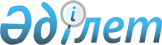 О переименовании улиц в селе БотакараРешение акима села Ботакара Бухар-Жырауского района Карагандинской области от 31 марта 2016 года № 3. Зарегистрировано Департаментом юстиции Карагандинской области 29 апреля 2016 года № 3772.
      Руководствуясь пунктом 4 статьи 14 Закона Республики Казахстан от 8 декабря 1993 года "Об административно – территориальном устройстве Республики Казахстан", Законом Республики Казахстан от 23 января 2001 года "О местном государственном управлении и самоуправлении в Республике Казахстан" и учитывая мнение жителей, аким села Ботакара РЕШИЛ: 

      1. Переименовать улицу Кирова села Ботакара – на улицу Таттимбета, улицу Горького села Ботакара – на улицу Мухтара Ауэзова, улицу Юбилейная села Ботакара – на улицу Толе би, улицу Степная села Ботакара – на улицу Женис, улицу Молодежная села Ботакара – на улицу Желтоксан.

      2. Контроль за исполнением данного решения оставляю за собой.

      3. Настоящее решение вводится в действие по истечении десяти календарных дней после дня его официального опубликования.
					© 2012. РГП на ПХВ «Институт законодательства и правовой информации Республики Казахстан» Министерства юстиции Республики Казахстан
				
      Аким села Ботакара

С. Тишкамбаев
